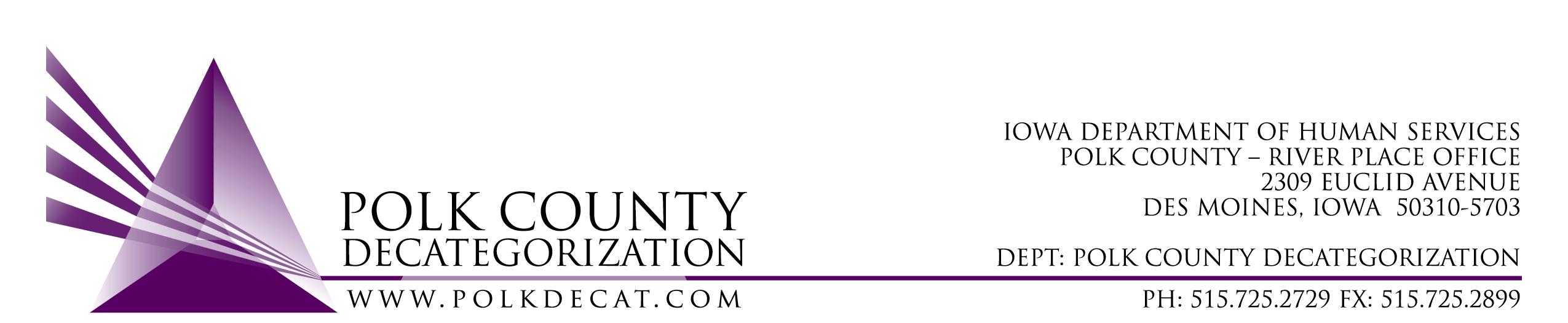 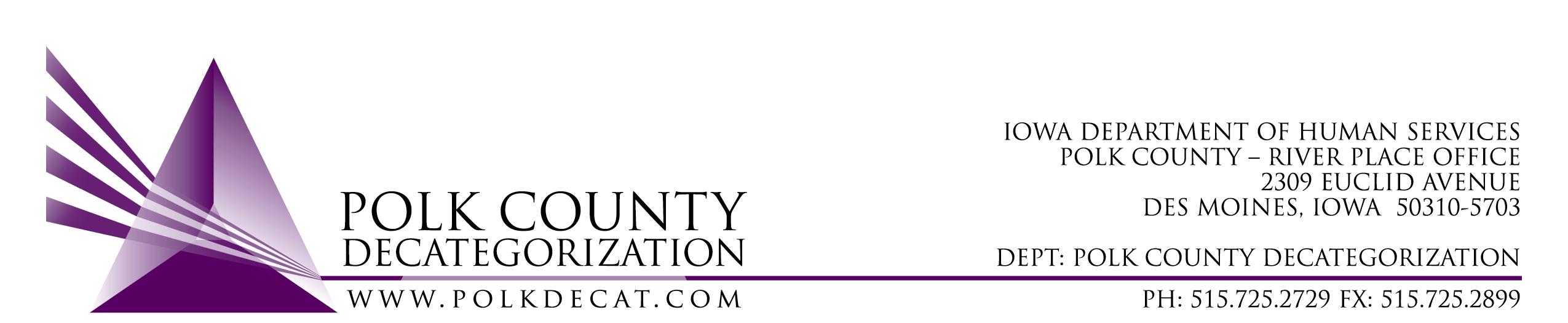 Decategorization Providers AdvisoryWednesday, June 20, 2018 8:30am to 10:00am atPolk County River Place, 2309 Euclid AvenueConference Room 2A G E N D ACall to order – Teresa Burke	IntroductionsUpcoming Decat, CPPC and RJCE activities – Teresa, Jordan & DiamondAnnouncements from the groupSpeaker: Tess Hughes, Woodward Community Based Services – What providers should know about Woodward Sex Offender assessment and treatment servicesQ&AUpcoming speakers and topics:July 18, 2018 – Dr. Earl Kilgore & Tira Mays, Broadlawns, What providers should know about Broadlawns’ array of services and Medicaid Managed CareAugust 15, 2018 – No meeting, Summer Break before school startsSeptember 19, 2019 – Molly McPartland, KidsFirst, What providers should know about legal representation and workshops for children whose parents are divorcingFuture meetings:  Special session – Mike McInroy & Darin Thompson on current happenings with DHS; Refugee mental healthWho else would you like to see?Adjourn – Jordan Kauffman